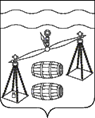 Администрация  сельского поселения"Село Шлиппово"Калужская областьПОСТАНОВЛЕНИЕ   от      29 декабря 2021 года                                            		            №   55     	В соответствии с постановлением администрации сельского поселения «Село Шлиппово» от 30.09.2013 № 25а «Об утверждении Порядка принятия решения о разработке муниципальных программ сельского поселения «Село Шлиппово», их формирования, реализации и проведения оценки эффективности реализации, руководствуясь Уставом сельского поселения «Село Шлиппово», администрация СП «Село Шлиппово», ПОСТАНОВЛЯЕТ:Внести следующие изменения в муниципальную программу  СП «Село Шлиппово» « Благоустройство территории СП «Село Шлиппово» на 2020-2025 годы (далее Программа), утвержденную постановлением администрации сельского поселения «Село Шлиппово» от 16.09.2019 №37:Объемы и источники финансирования Программы в паспорте Программы изложить в следующей редакции:Раздел 6 Программы изложить в следующей редакции:Настоящее Постановление распространяется на правоотношения, возникшие с 01.01.2021 года.Контроль за исполнением настоящего Постановления оставляю за собой.И. о. главы  администрации сельского поселения «Село Шлиппово»                                                                   А.И.Макаркин  О внесении изменений в муниципальную программу сельского поселения «Село Шлиппово» «Благоустройство территории  СП «Село Шлиппово» на 2020-2025 годы», утвержденную постановлением администрации СП «Село Шлиппово» от 16.09.2019 № 37.  Объемы и источники финансирования ПрограммыПрогнозируемый объем финансирования Программы  по годам:в 2020 году – 3136,2 тыс. рублей, в т.ч. 936,2 тыс.руб. за счет средств МБТ;в 2021 году – 4276,497 тыс. рублей, в т.ч. за счет МБТ 1676,497 тыс.руб.;в 2022 году – 2288,0 тыс. рублей;в 2023 году – 2334,0 тыс.рублей;в 2024 году – 2380,0 тыс.рублей;в 2025 году – 2428,0 тыс.рублейНаименованиепрограммы, основного мероприятияНаименованиеглавного распорядителя средств бюджета поселения              Объемы финансирования (тыс.руб.)              Объемы финансирования (тыс.руб.)              Объемы финансирования (тыс.руб.)              Объемы финансирования (тыс.руб.)              Объемы финансирования (тыс.руб.)              Объемы финансирования (тыс.руб.)              Объемы финансирования (тыс.руб.)              Объемы финансирования (тыс.руб.)Наименованиепрограммы, основного мероприятияНаименованиеглавного распорядителя средств бюджета поселенияИсточникифинансирования202020212022202320242025всего«Благоустройство сельского поселения «Село Шлиппово» на 2020-2025 годы»АдминистрацияСП «Село Шлиппово»БюджетСП «Село Шлиппово»22002600228823342380242813874«Благоустройство сельского поселения «Село Шлиппово» на 2020-2025 годы»АдминистрацияСП «Село Шлиппово»МБТ936,21676,4972496,786ВСЕГО по программеВСЕГО по программе3136,24276,497228823342380242816370,786